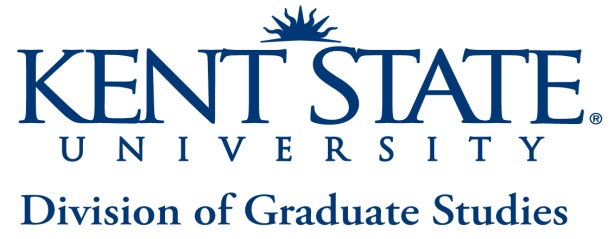 NON-DEGREE STUDENT RE-ACTIVATIONNON-DEGREE STUDENT RE-ACTIVATIONNON-DEGREE STUDENT RE-ACTIVATIONNON-DEGREE STUDENT RE-ACTIVATIONNON-DEGREE STUDENT RE-ACTIVATIONNON-DEGREE STUDENT RE-ACTIVATIONNON-DEGREE STUDENT RE-ACTIVATIONNON-DEGREE STUDENT RE-ACTIVATIONNON-DEGREE STUDENT RE-ACTIVATIONNON-DEGREE STUDENT RE-ACTIVATIONNON-DEGREE STUDENT RE-ACTIVATIONNON-DEGREE STUDENT RE-ACTIVATIONNON-DEGREE STUDENT RE-ACTIVATIONNON-DEGREE STUDENT RE-ACTIVATIONNON-DEGREE STUDENT RE-ACTIVATIONNON-DEGREE STUDENT RE-ACTIVATIONNON-DEGREE STUDENT RE-ACTIVATIONNON-DEGREE STUDENT RE-ACTIVATIONNON-DEGREE STUDENT RE-ACTIVATIONNON-DEGREE STUDENT RE-ACTIVATIONNON-DEGREE STUDENT RE-ACTIVATIONNON-DEGREE STUDENT RE-ACTIVATIONNON-DEGREE STUDENT RE-ACTIVATIONNON-DEGREE STUDENT RE-ACTIVATIONNON-DEGREE STUDENT RE-ACTIVATIONNON-DEGREE STUDENT RE-ACTIVATIONNON-DEGREE STUDENT RE-ACTIVATIONNON-DEGREE STUDENT RE-ACTIVATIONNON-DEGREE STUDENT RE-ACTIVATIONNON-DEGREE STUDENT RE-ACTIVATIONNON-DEGREE STUDENT RE-ACTIVATIONNON-DEGREE STUDENT RE-ACTIVATIONNON-DEGREE STUDENT RE-ACTIVATIONNON-DEGREE STUDENT RE-ACTIVATIONNON-DEGREE STUDENT RE-ACTIVATIONNON-DEGREE STUDENT RE-ACTIVATIONNON-DEGREE STUDENT RE-ACTIVATIONNON-DEGREE STUDENT RE-ACTIVATIONNON-DEGREE STUDENT RE-ACTIVATIONNON-DEGREE STUDENT RE-ACTIVATIONNON-DEGREE STUDENT RE-ACTIVATIONNON-DEGREE STUDENT RE-ACTIVATIONNON-DEGREE STUDENT RE-ACTIVATIONNON-DEGREE STUDENT RE-ACTIVATIONNON-DEGREE STUDENT RE-ACTIVATIONNON-DEGREE STUDENT RE-ACTIVATIONNON-DEGREE STUDENT RE-ACTIVATIONNON-DEGREE STUDENT RE-ACTIVATIONNON-DEGREE STUDENT RE-ACTIVATIONNON-DEGREE STUDENT RE-ACTIVATIONNON-DEGREE STUDENT RE-ACTIVATIONNON-DEGREE STUDENT RE-ACTIVATIONNON-DEGREE STUDENT RE-ACTIVATIONNON-DEGREE STUDENT RE-ACTIVATIONNON-DEGREE STUDENT RE-ACTIVATIONNON-DEGREE STUDENT RE-ACTIVATIONNON-DEGREE STUDENT RE-ACTIVATIONNON-DEGREE STUDENT RE-ACTIVATIONNON-DEGREE STUDENT RE-ACTIVATIONNON-DEGREE STUDENT RE-ACTIVATIONNON-DEGREE STUDENT RE-ACTIVATIONNON-DEGREE STUDENT RE-ACTIVATIONThis form should be completed by non-degree students whose status has been inactivated. Degree-seeking students may not use this form.This form should be completed by non-degree students whose status has been inactivated. Degree-seeking students may not use this form.This form should be completed by non-degree students whose status has been inactivated. Degree-seeking students may not use this form.This form should be completed by non-degree students whose status has been inactivated. Degree-seeking students may not use this form.This form should be completed by non-degree students whose status has been inactivated. Degree-seeking students may not use this form.This form should be completed by non-degree students whose status has been inactivated. Degree-seeking students may not use this form.This form should be completed by non-degree students whose status has been inactivated. Degree-seeking students may not use this form.This form should be completed by non-degree students whose status has been inactivated. Degree-seeking students may not use this form.This form should be completed by non-degree students whose status has been inactivated. Degree-seeking students may not use this form.This form should be completed by non-degree students whose status has been inactivated. Degree-seeking students may not use this form.This form should be completed by non-degree students whose status has been inactivated. Degree-seeking students may not use this form.This form should be completed by non-degree students whose status has been inactivated. Degree-seeking students may not use this form.This form should be completed by non-degree students whose status has been inactivated. Degree-seeking students may not use this form.This form should be completed by non-degree students whose status has been inactivated. Degree-seeking students may not use this form.This form should be completed by non-degree students whose status has been inactivated. Degree-seeking students may not use this form.This form should be completed by non-degree students whose status has been inactivated. Degree-seeking students may not use this form.This form should be completed by non-degree students whose status has been inactivated. Degree-seeking students may not use this form.This form should be completed by non-degree students whose status has been inactivated. Degree-seeking students may not use this form.This form should be completed by non-degree students whose status has been inactivated. Degree-seeking students may not use this form.This form should be completed by non-degree students whose status has been inactivated. Degree-seeking students may not use this form.This form should be completed by non-degree students whose status has been inactivated. Degree-seeking students may not use this form.This form should be completed by non-degree students whose status has been inactivated. Degree-seeking students may not use this form.This form should be completed by non-degree students whose status has been inactivated. Degree-seeking students may not use this form.This form should be completed by non-degree students whose status has been inactivated. Degree-seeking students may not use this form.This form should be completed by non-degree students whose status has been inactivated. Degree-seeking students may not use this form.This form should be completed by non-degree students whose status has been inactivated. Degree-seeking students may not use this form.This form should be completed by non-degree students whose status has been inactivated. Degree-seeking students may not use this form.This form should be completed by non-degree students whose status has been inactivated. Degree-seeking students may not use this form.This form should be completed by non-degree students whose status has been inactivated. Degree-seeking students may not use this form.This form should be completed by non-degree students whose status has been inactivated. Degree-seeking students may not use this form.This form should be completed by non-degree students whose status has been inactivated. Degree-seeking students may not use this form.This form should be completed by non-degree students whose status has been inactivated. Degree-seeking students may not use this form.This form should be completed by non-degree students whose status has been inactivated. Degree-seeking students may not use this form.This form should be completed by non-degree students whose status has been inactivated. Degree-seeking students may not use this form.This form should be completed by non-degree students whose status has been inactivated. Degree-seeking students may not use this form.This form should be completed by non-degree students whose status has been inactivated. Degree-seeking students may not use this form.This form should be completed by non-degree students whose status has been inactivated. Degree-seeking students may not use this form.This form should be completed by non-degree students whose status has been inactivated. Degree-seeking students may not use this form.This form should be completed by non-degree students whose status has been inactivated. Degree-seeking students may not use this form.This form should be completed by non-degree students whose status has been inactivated. Degree-seeking students may not use this form.This form should be completed by non-degree students whose status has been inactivated. Degree-seeking students may not use this form.This form should be completed by non-degree students whose status has been inactivated. Degree-seeking students may not use this form.This form should be completed by non-degree students whose status has been inactivated. Degree-seeking students may not use this form.This form should be completed by non-degree students whose status has been inactivated. Degree-seeking students may not use this form.This form should be completed by non-degree students whose status has been inactivated. Degree-seeking students may not use this form.This form should be completed by non-degree students whose status has been inactivated. Degree-seeking students may not use this form.This form should be completed by non-degree students whose status has been inactivated. Degree-seeking students may not use this form.This form should be completed by non-degree students whose status has been inactivated. Degree-seeking students may not use this form.This form should be completed by non-degree students whose status has been inactivated. Degree-seeking students may not use this form.This form should be completed by non-degree students whose status has been inactivated. Degree-seeking students may not use this form.This form should be completed by non-degree students whose status has been inactivated. Degree-seeking students may not use this form.This form should be completed by non-degree students whose status has been inactivated. Degree-seeking students may not use this form.This form should be completed by non-degree students whose status has been inactivated. Degree-seeking students may not use this form.This form should be completed by non-degree students whose status has been inactivated. Degree-seeking students may not use this form.This form should be completed by non-degree students whose status has been inactivated. Degree-seeking students may not use this form.This form should be completed by non-degree students whose status has been inactivated. Degree-seeking students may not use this form.This form should be completed by non-degree students whose status has been inactivated. Degree-seeking students may not use this form.This form should be completed by non-degree students whose status has been inactivated. Degree-seeking students may not use this form.This form should be completed by non-degree students whose status has been inactivated. Degree-seeking students may not use this form.This form should be completed by non-degree students whose status has been inactivated. Degree-seeking students may not use this form.This form should be completed by non-degree students whose status has been inactivated. Degree-seeking students may not use this form.This form should be completed by non-degree students whose status has been inactivated. Degree-seeking students may not use this form.Application for re-enrollment in:Application for re-enrollment in:Application for re-enrollment in:Application for re-enrollment in:Application for re-enrollment in:Application for re-enrollment in:Application for re-enrollment in:Application for re-enrollment in:Application for re-enrollment in:Application for re-enrollment in:Application for re-enrollment in:Application for re-enrollment in: Fall Fall Fall Fall Fall Fall Fall Fall Spring Spring Spring Spring Spring Spring Spring Summer Summer Summer Summer20 20 20 20 20 20 20 20 20 20 20 20 20 20 20 20 20 20 20 20 Kent State Banner ID:Kent State Banner ID:Kent State Banner ID:Kent State Banner ID:Kent State Banner ID:Kent State Banner ID:Kent State Banner ID:Kent State Banner ID:Kent State Banner ID:Kent State Banner ID:Kent State Banner ID:Kent State Banner ID:Kent State Banner ID:Kent State Banner ID:Kent State Banner ID:Kent State Banner ID:SSN (if Kent State ID is unknown):SSN (if Kent State ID is unknown):SSN (if Kent State ID is unknown):SSN (if Kent State ID is unknown):SSN (if Kent State ID is unknown):SSN (if Kent State ID is unknown):SSN (if Kent State ID is unknown):SSN (if Kent State ID is unknown):SSN (if Kent State ID is unknown):SSN (if Kent State ID is unknown):SSN (if Kent State ID is unknown):SSN (if Kent State ID is unknown):SSN (if Kent State ID is unknown):SSN (if Kent State ID is unknown):SSN (if Kent State ID is unknown):SSN (if Kent State ID is unknown):SSN (if Kent State ID is unknown):SSN (if Kent State ID is unknown):SSN (if Kent State ID is unknown):SSN (if Kent State ID is unknown):SSN (if Kent State ID is unknown):SSN (if Kent State ID is unknown):Date:Date:Date:Date:Date:Date:Date:Date:Date:Date:Date:Date:Date:Date:Date:Date:Date:Date:Date:Complete Legal Name:  (Last, First, Middle Initial)Complete Legal Name:  (Last, First, Middle Initial)Complete Legal Name:  (Last, First, Middle Initial)Complete Legal Name:  (Last, First, Middle Initial)Complete Legal Name:  (Last, First, Middle Initial)Complete Legal Name:  (Last, First, Middle Initial)Complete Legal Name:  (Last, First, Middle Initial)Complete Legal Name:  (Last, First, Middle Initial)Complete Legal Name:  (Last, First, Middle Initial)Complete Legal Name:  (Last, First, Middle Initial)Complete Legal Name:  (Last, First, Middle Initial)Complete Legal Name:  (Last, First, Middle Initial)Complete Legal Name:  (Last, First, Middle Initial)Complete Legal Name:  (Last, First, Middle Initial)Complete Legal Name:  (Last, First, Middle Initial)Complete Legal Name:  (Last, First, Middle Initial)Complete Legal Name:  (Last, First, Middle Initial)Complete Legal Name:  (Last, First, Middle Initial)Complete Legal Name:  (Last, First, Middle Initial)Complete Legal Name:  (Last, First, Middle Initial)Complete Legal Name:  (Last, First, Middle Initial)Complete Legal Name:  (Last, First, Middle Initial)Complete Legal Name:  (Last, First, Middle Initial)Complete Legal Name:  (Last, First, Middle Initial)Complete Legal Name:  (Last, First, Middle Initial)Complete Legal Name:  (Last, First, Middle Initial)Complete Legal Name:  (Last, First, Middle Initial)Complete Legal Name:  (Last, First, Middle Initial)Complete Legal Name:  (Last, First, Middle Initial)Complete Legal Name:  (Last, First, Middle Initial)Complete Legal Name:  (Last, First, Middle Initial)Complete Legal Name:  (Last, First, Middle Initial)Complete Legal Name:  (Last, First, Middle Initial)Former Name(s)Former Name(s)Former Name(s)Former Name(s)Former Name(s)Former Name(s)Former Name(s)Former Name(s)Former Name(s)Former Name(s)Former Name(s)Former Name(s)Former Name(s)Former Name(s)Former Name(s)Former Name(s)Former Name(s)Former Name(s)Former Name(s)Former Name(s)Former Name(s)Former Name(s)Former Name(s)Former Name(s)Former Name(s)Former Name(s)Former Name(s)Note: Form will be processed under your legal name at the time of last attendance.Note: Form will be processed under your legal name at the time of last attendance.Note: Form will be processed under your legal name at the time of last attendance.Note: Form will be processed under your legal name at the time of last attendance.Note: Form will be processed under your legal name at the time of last attendance.Note: Form will be processed under your legal name at the time of last attendance.Note: Form will be processed under your legal name at the time of last attendance.Note: Form will be processed under your legal name at the time of last attendance.Note: Form will be processed under your legal name at the time of last attendance.Note: Form will be processed under your legal name at the time of last attendance.Note: Form will be processed under your legal name at the time of last attendance.Note: Form will be processed under your legal name at the time of last attendance.Note: Form will be processed under your legal name at the time of last attendance.Note: Form will be processed under your legal name at the time of last attendance.Note: Form will be processed under your legal name at the time of last attendance.Note: Form will be processed under your legal name at the time of last attendance.Note: Form will be processed under your legal name at the time of last attendance.Note: Form will be processed under your legal name at the time of last attendance.Note: Form will be processed under your legal name at the time of last attendance.Note: Form will be processed under your legal name at the time of last attendance.Note: Form will be processed under your legal name at the time of last attendance.Note: Form will be processed under your legal name at the time of last attendance.Note: Form will be processed under your legal name at the time of last attendance.Note: Form will be processed under your legal name at the time of last attendance.Note: Form will be processed under your legal name at the time of last attendance.Note: Form will be processed under your legal name at the time of last attendance.Note: Form will be processed under your legal name at the time of last attendance.Note: Form will be processed under your legal name at the time of last attendance.Note: Form will be processed under your legal name at the time of last attendance.Note: Form will be processed under your legal name at the time of last attendance.Note: Form will be processed under your legal name at the time of last attendance.Note: Form will be processed under your legal name at the time of last attendance.Note: Form will be processed under your legal name at the time of last attendance.Note: Form will be processed under your legal name at the time of last attendance.Note: Form will be processed under your legal name at the time of last attendance.Note: Form will be processed under your legal name at the time of last attendance.Note: Form will be processed under your legal name at the time of last attendance.Note: Form will be processed under your legal name at the time of last attendance.Note: Form will be processed under your legal name at the time of last attendance.Note: Form will be processed under your legal name at the time of last attendance.Note: Form will be processed under your legal name at the time of last attendance.Note: Form will be processed under your legal name at the time of last attendance.Note: Form will be processed under your legal name at the time of last attendance.Note: Form will be processed under your legal name at the time of last attendance.Note: Form will be processed under your legal name at the time of last attendance.Note: Form will be processed under your legal name at the time of last attendance.Note: Form will be processed under your legal name at the time of last attendance.Note: Form will be processed under your legal name at the time of last attendance.Note: Form will be processed under your legal name at the time of last attendance.Note: Form will be processed under your legal name at the time of last attendance.Note: Form will be processed under your legal name at the time of last attendance.Note: Form will be processed under your legal name at the time of last attendance.Note: Form will be processed under your legal name at the time of last attendance.Note: Form will be processed under your legal name at the time of last attendance.Note: Form will be processed under your legal name at the time of last attendance.Note: Form will be processed under your legal name at the time of last attendance.Note: Form will be processed under your legal name at the time of last attendance.Note: Form will be processed under your legal name at the time of last attendance.Note: Form will be processed under your legal name at the time of last attendance.Note: Form will be processed under your legal name at the time of last attendance.Note: Form will be processed under your legal name at the time of last attendance.Note: Form will be processed under your legal name at the time of last attendance.Permanent Address:Permanent Address:Permanent Address:Permanent Address:Permanent Address:Permanent Address:Permanent Address:Permanent Address:Permanent Address:Permanent Address:Permanent Address:Permanent Address:Permanent Address:Permanent Address:Permanent Address:Permanent Address:Permanent Address:Permanent Address:Permanent Address:Permanent Address:Permanent Address:Permanent Address:Permanent Address:Permanent Address:Permanent Address:Permanent Address:Permanent Address:Permanent Address:Permanent Address:Permanent Address:Permanent Address:Permanent Address:Permanent Address:Permanent Address:Permanent Address:Permanent Address:Permanent Address:Permanent Address:Permanent Address:Permanent Address:Email Address:Email Address:Email Address:Email Address:Email Address:Email Address:Email Address:Email Address:Email Address:Email Address:Email Address:Email Address:Email Address:Email Address:Email Address:Email Address:Email Address:Email Address:Email Address:Email Address:Email Address:City:City:City:City:City:City:City:City:City:State:State:State:State:State:State:State:State:State:State:State:State:State:State:State:State:State:Zip:Zip:Zip:Zip:Zip:Zip:Zip:Zip:Zip:Zip:Zip:Zip:Zip:Zip:Telephone Number:Telephone Number:Telephone Number:Telephone Number:Telephone Number:Telephone Number:Telephone Number:Telephone Number:Telephone Number:Telephone Number:Telephone Number:Telephone Number:Telephone Number:Telephone Number:Telephone Number:How long have you lived at the above address?How long have you lived at the above address?How long have you lived at the above address?How long have you lived at the above address?How long have you lived at the above address?How long have you lived at the above address?How long have you lived at the above address?How long have you lived at the above address?How long have you lived at the above address?How long have you lived at the above address?How long have you lived at the above address?How long have you lived at the above address?How long have you lived at the above address?How long have you lived at the above address?How long have you lived at the above address?How long have you lived at the above address?How long have you lived at the above address?How long have you lived at the above address?How long have you lived at the above address?How long have you lived at the above address?How long have you lived at the above address?How long have you lived at the above address? Years Years Years Years Years Years Years Years Years Years Years Years Years Years Years Months Months Months Months Months Months Months Months Months Months Months Months Months Months Months Months Months Months MonthsIf less than one year, list previous address(es) during the last twelve months.If less than one year, list previous address(es) during the last twelve months.If less than one year, list previous address(es) during the last twelve months.If less than one year, list previous address(es) during the last twelve months.If less than one year, list previous address(es) during the last twelve months.If less than one year, list previous address(es) during the last twelve months.If less than one year, list previous address(es) during the last twelve months.If less than one year, list previous address(es) during the last twelve months.If less than one year, list previous address(es) during the last twelve months.If less than one year, list previous address(es) during the last twelve months.If less than one year, list previous address(es) during the last twelve months.If less than one year, list previous address(es) during the last twelve months.If less than one year, list previous address(es) during the last twelve months.If less than one year, list previous address(es) during the last twelve months.If less than one year, list previous address(es) during the last twelve months.If less than one year, list previous address(es) during the last twelve months.If less than one year, list previous address(es) during the last twelve months.If less than one year, list previous address(es) during the last twelve months.If less than one year, list previous address(es) during the last twelve months.If less than one year, list previous address(es) during the last twelve months.If less than one year, list previous address(es) during the last twelve months.If less than one year, list previous address(es) during the last twelve months.If less than one year, list previous address(es) during the last twelve months.If less than one year, list previous address(es) during the last twelve months.If less than one year, list previous address(es) during the last twelve months.If less than one year, list previous address(es) during the last twelve months.If less than one year, list previous address(es) during the last twelve months.If less than one year, list previous address(es) during the last twelve months.If less than one year, list previous address(es) during the last twelve months.If less than one year, list previous address(es) during the last twelve months.If less than one year, list previous address(es) during the last twelve months.If less than one year, list previous address(es) during the last twelve months.If less than one year, list previous address(es) during the last twelve months.If less than one year, list previous address(es) during the last twelve months.If less than one year, list previous address(es) during the last twelve months.If less than one year, list previous address(es) during the last twelve months.If less than one year, list previous address(es) during the last twelve months.If less than one year, list previous address(es) during the last twelve months.If less than one year, list previous address(es) during the last twelve months.If less than one year, list previous address(es) during the last twelve months.If less than one year, list previous address(es) during the last twelve months.If less than one year, list previous address(es) during the last twelve months.If less than one year, list previous address(es) during the last twelve months.If less than one year, list previous address(es) during the last twelve months.If less than one year, list previous address(es) during the last twelve months.If less than one year, list previous address(es) during the last twelve months.If less than one year, list previous address(es) during the last twelve months.If less than one year, list previous address(es) during the last twelve months.If less than one year, list previous address(es) during the last twelve months.If less than one year, list previous address(es) during the last twelve months.If less than one year, list previous address(es) during the last twelve months.If less than one year, list previous address(es) during the last twelve months.If less than one year, list previous address(es) during the last twelve months.If less than one year, list previous address(es) during the last twelve months.If less than one year, list previous address(es) during the last twelve months.If less than one year, list previous address(es) during the last twelve months.If less than one year, list previous address(es) during the last twelve months.If less than one year, list previous address(es) during the last twelve months.If less than one year, list previous address(es) during the last twelve months.If less than one year, list previous address(es) during the last twelve months.If less than one year, list previous address(es) during the last twelve months.Address:Address:Address:From: From: From: From: From: From: From: From: From: From: From: From: From: From: From: To:  To:  To:  To:  To:  To:  To:  To:  To:  To:  Address:Address:Address:From: From: From: From: From: From: From: From: From: From: From: From: From: From: From: To:  To:  To:  To:  To:  To:  To:  To:  To:  To:  Address:Address:Address:From: From: From: From: From: From: From: From: From: From: From: From: From: From: From: To:  To:  To:  To:  To:  To:  To:  To:  To:  To:  Note: Form will not be processed without residency information.Note: Form will not be processed without residency information.Note: Form will not be processed without residency information.Note: Form will not be processed without residency information.Note: Form will not be processed without residency information.Note: Form will not be processed without residency information.Note: Form will not be processed without residency information.Note: Form will not be processed without residency information.Note: Form will not be processed without residency information.Note: Form will not be processed without residency information.Note: Form will not be processed without residency information.Note: Form will not be processed without residency information.Note: Form will not be processed without residency information.Note: Form will not be processed without residency information.Note: Form will not be processed without residency information.Note: Form will not be processed without residency information.Note: Form will not be processed without residency information.Note: Form will not be processed without residency information.Note: Form will not be processed without residency information.Note: Form will not be processed without residency information.Note: Form will not be processed without residency information.Note: Form will not be processed without residency information.Note: Form will not be processed without residency information.Note: Form will not be processed without residency information.Note: Form will not be processed without residency information.Note: Form will not be processed without residency information.Note: Form will not be processed without residency information.Note: Form will not be processed without residency information.Note: Form will not be processed without residency information.Note: Form will not be processed without residency information.Note: Form will not be processed without residency information.Note: Form will not be processed without residency information.Note: Form will not be processed without residency information.Note: Form will not be processed without residency information.Note: Form will not be processed without residency information.Note: Form will not be processed without residency information.Note: Form will not be processed without residency information.Note: Form will not be processed without residency information.Note: Form will not be processed without residency information.Note: Form will not be processed without residency information.Note: Form will not be processed without residency information.Note: Form will not be processed without residency information.Note: Form will not be processed without residency information.Note: Form will not be processed without residency information.Note: Form will not be processed without residency information.Note: Form will not be processed without residency information.Note: Form will not be processed without residency information.Note: Form will not be processed without residency information.Note: Form will not be processed without residency information.Note: Form will not be processed without residency information.Note: Form will not be processed without residency information.Note: Form will not be processed without residency information.Note: Form will not be processed without residency information.Note: Form will not be processed without residency information.Note: Form will not be processed without residency information.Note: Form will not be processed without residency information.Note: Form will not be processed without residency information.Note: Form will not be processed without residency information.Note: Form will not be processed without residency information.Note: Form will not be processed without residency information.Note: Form will not be processed without residency information.Note: Form will not be processed without residency information.Gender:Gender:Gender:Ethnicity:Ethnicity:Ethnicity:Ethnicity:Ethnicity:Ethnicity:  Hispanic or Latino  Hispanic or Latino  Hispanic or Latino  Hispanic or Latino  Hispanic or Latino  Hispanic or Latino  Hispanic or Latino  Hispanic or Latino  Hispanic or Latino  Hispanic or Latino  Hispanic or Latino  Hispanic or Latino  Hispanic or Latino  Not Hispanic or Latino  Not Hispanic or Latino  Not Hispanic or Latino  Not Hispanic or Latino  Not Hispanic or Latino  Not Hispanic or Latino  Not Hispanic or Latino  Not Hispanic or Latino  Not Hispanic or Latino  Not Hispanic or Latino  Not Hispanic or Latino  Not Hispanic or Latino  Not Hispanic or Latino  Not Hispanic or Latino  Not Hispanic or Latino  Not Hispanic or Latino  Not Hispanic or Latino  Not Hispanic or Latino  Not Hispanic or Latino  Not Hispanic or LatinoRace (select all that apply):Race (select all that apply):Race (select all that apply):Race (select all that apply):Race (select all that apply):Race (select all that apply):Race (select all that apply):Race (select all that apply): American Indian or Alaska Native American Indian or Alaska Native American Indian or Alaska Native American Indian or Alaska Native American Indian or Alaska Native American Indian or Alaska Native American Indian or Alaska Native American Indian or Alaska Native American Indian or Alaska Native American Indian or Alaska Native American Indian or Alaska Native American Indian or Alaska Native American Indian or Alaska Native American Indian or Alaska Native American Indian or Alaska Native American Indian or Alaska Native American Indian or Alaska Native American Indian or Alaska Native American Indian or Alaska Native American Indian or Alaska Native American Indian or Alaska Native American Indian or Alaska Native American Indian or Alaska Native American Indian or Alaska Native Asian Asian Asian Asian Asian Asian Asian Asian Asian Asian Asian Asian Asian Black or African American Black or African American Black or African American Black or African American Black or African American Black or African American Black or African American Black or African American Black or African American Black or African American Black or African American Black or African American Black or African American Black or African American Black or African American Black or African American Black or African American Native Hawaiian or Other Pacific Islander Native Hawaiian or Other Pacific Islander Native Hawaiian or Other Pacific Islander Native Hawaiian or Other Pacific Islander Native Hawaiian or Other Pacific Islander Native Hawaiian or Other Pacific Islander Native Hawaiian or Other Pacific Islander Native Hawaiian or Other Pacific Islander Native Hawaiian or Other Pacific Islander Native Hawaiian or Other Pacific Islander Native Hawaiian or Other Pacific Islander Native Hawaiian or Other Pacific Islander Native Hawaiian or Other Pacific Islander Native Hawaiian or Other Pacific Islander Native Hawaiian or Other Pacific Islander Native Hawaiian or Other Pacific Islander Native Hawaiian or Other Pacific Islander Native Hawaiian or Other Pacific Islander Native Hawaiian or Other Pacific Islander Native Hawaiian or Other Pacific Islander Native Hawaiian or Other Pacific Islander Native Hawaiian or Other Pacific Islander Native Hawaiian or Other Pacific Islander Native Hawaiian or Other Pacific Islander Native Hawaiian or Other Pacific Islander White or Caucasian White or Caucasian White or Caucasian White or Caucasian White or Caucasian White or Caucasian White or Caucasian White or Caucasian White or Caucasian White or Caucasian White or Caucasian White or Caucasian White or Caucasian White or Caucasian White or Caucasian White or Caucasian White or Caucasian White or CaucasianAre you a U.S. Citizen:  Are you a U.S. Citizen:  Are you a U.S. Citizen:  Are you a U.S. Citizen:  Are you a U.S. Citizen:  Are you a U.S. Citizen:   Yes Yes Yes Yes No No No No No No NoIf no, please contact the Office of Global Education.If no, please contact the Office of Global Education.If no, please contact the Office of Global Education.If no, please contact the Office of Global Education.If no, please contact the Office of Global Education.If no, please contact the Office of Global Education.If no, please contact the Office of Global Education.If no, please contact the Office of Global Education.If no, please contact the Office of Global Education.If no, please contact the Office of Global Education.If no, please contact the Office of Global Education.If no, please contact the Office of Global Education.If no, please contact the Office of Global Education.If no, please contact the Office of Global Education.If no, please contact the Office of Global Education.If no, please contact the Office of Global Education.If no, please contact the Office of Global Education.If no, please contact the Office of Global Education.If no, please contact the Office of Global Education.If no, please contact the Office of Global Education.If no, please contact the Office of Global Education.If no, please contact the Office of Global Education.If no, please contact the Office of Global Education.If no, please contact the Office of Global Education.If no, please contact the Office of Global Education.If no, please contact the Office of Global Education.If no, please contact the Office of Global Education.If no, please contact the Office of Global Education.If no, please contact the Office of Global Education.If no, please contact the Office of Global Education.If no, please contact the Office of Global Education.If no, please contact the Office of Global Education.If no, please contact the Office of Global Education.If no, please contact the Office of Global Education.If no, please contact the Office of Global Education.If no, please contact the Office of Global Education.If no, please contact the Office of Global Education.If no, please contact the Office of Global Education.If no, please contact the Office of Global Education.If no, please contact the Office of Global Education.If no, please contact the Office of Global Education.If no, please contact the Office of Global Education.If no, please contact the Office of Global Education.If no, please contact the Office of Global Education.If no, please contact the Office of Global Education.Are you a U.S. Veteran:Are you a U.S. Veteran:Are you a U.S. Veteran:Are you a U.S. Veteran:Are you a U.S. Veteran:Are you a U.S. Veteran:Are you a U.S. Veteran: Yes Yes Yes Yes Yes Yes No No No No No No No NoIf yes, was your absence due to Military Service: If yes, was your absence due to Military Service: If yes, was your absence due to Military Service: If yes, was your absence due to Military Service: If yes, was your absence due to Military Service: If yes, was your absence due to Military Service: If yes, was your absence due to Military Service: If yes, was your absence due to Military Service: If yes, was your absence due to Military Service: If yes, was your absence due to Military Service: If yes, was your absence due to Military Service: If yes, was your absence due to Military Service: If yes, was your absence due to Military Service: If yes, was your absence due to Military Service: If yes, was your absence due to Military Service: If yes, was your absence due to Military Service: If yes, was your absence due to Military Service: If yes, was your absence due to Military Service: If yes, was your absence due to Military Service: If yes, was your absence due to Military Service: If yes, was your absence due to Military Service: If yes, was your absence due to Military Service: If yes, was your absence due to Military Service: If yes, was your absence due to Military Service: If yes, was your absence due to Military Service: If yes, was your absence due to Military Service: If yes, was your absence due to Military Service:  Yes* Yes* Yes* Yes* Yes* Yes* Yes* No No No No No No No*If the answer to both of the above is yes, contact the VA certifying official at your campus.*If the answer to both of the above is yes, contact the VA certifying official at your campus.*If the answer to both of the above is yes, contact the VA certifying official at your campus.*If the answer to both of the above is yes, contact the VA certifying official at your campus.*If the answer to both of the above is yes, contact the VA certifying official at your campus.*If the answer to both of the above is yes, contact the VA certifying official at your campus.*If the answer to both of the above is yes, contact the VA certifying official at your campus.*If the answer to both of the above is yes, contact the VA certifying official at your campus.*If the answer to both of the above is yes, contact the VA certifying official at your campus.*If the answer to both of the above is yes, contact the VA certifying official at your campus.*If the answer to both of the above is yes, contact the VA certifying official at your campus.*If the answer to both of the above is yes, contact the VA certifying official at your campus.*If the answer to both of the above is yes, contact the VA certifying official at your campus.*If the answer to both of the above is yes, contact the VA certifying official at your campus.*If the answer to both of the above is yes, contact the VA certifying official at your campus.*If the answer to both of the above is yes, contact the VA certifying official at your campus.*If the answer to both of the above is yes, contact the VA certifying official at your campus.*If the answer to both of the above is yes, contact the VA certifying official at your campus.*If the answer to both of the above is yes, contact the VA certifying official at your campus.*If the answer to both of the above is yes, contact the VA certifying official at your campus.*If the answer to both of the above is yes, contact the VA certifying official at your campus.*If the answer to both of the above is yes, contact the VA certifying official at your campus.*If the answer to both of the above is yes, contact the VA certifying official at your campus.*If the answer to both of the above is yes, contact the VA certifying official at your campus.*If the answer to both of the above is yes, contact the VA certifying official at your campus.*If the answer to both of the above is yes, contact the VA certifying official at your campus.*If the answer to both of the above is yes, contact the VA certifying official at your campus.*If the answer to both of the above is yes, contact the VA certifying official at your campus.*If the answer to both of the above is yes, contact the VA certifying official at your campus.*If the answer to both of the above is yes, contact the VA certifying official at your campus.*If the answer to both of the above is yes, contact the VA certifying official at your campus.*If the answer to both of the above is yes, contact the VA certifying official at your campus.*If the answer to both of the above is yes, contact the VA certifying official at your campus.*If the answer to both of the above is yes, contact the VA certifying official at your campus.*If the answer to both of the above is yes, contact the VA certifying official at your campus.*If the answer to both of the above is yes, contact the VA certifying official at your campus.*If the answer to both of the above is yes, contact the VA certifying official at your campus.*If the answer to both of the above is yes, contact the VA certifying official at your campus.*If the answer to both of the above is yes, contact the VA certifying official at your campus.*If the answer to both of the above is yes, contact the VA certifying official at your campus.*If the answer to both of the above is yes, contact the VA certifying official at your campus.*If the answer to both of the above is yes, contact the VA certifying official at your campus.*If the answer to both of the above is yes, contact the VA certifying official at your campus.*If the answer to both of the above is yes, contact the VA certifying official at your campus.*If the answer to both of the above is yes, contact the VA certifying official at your campus.*If the answer to both of the above is yes, contact the VA certifying official at your campus.*If the answer to both of the above is yes, contact the VA certifying official at your campus.*If the answer to both of the above is yes, contact the VA certifying official at your campus.*If the answer to both of the above is yes, contact the VA certifying official at your campus.*If the answer to both of the above is yes, contact the VA certifying official at your campus.*If the answer to both of the above is yes, contact the VA certifying official at your campus.*If the answer to both of the above is yes, contact the VA certifying official at your campus.*If the answer to both of the above is yes, contact the VA certifying official at your campus.*If the answer to both of the above is yes, contact the VA certifying official at your campus.*If the answer to both of the above is yes, contact the VA certifying official at your campus.*If the answer to both of the above is yes, contact the VA certifying official at your campus.*If the answer to both of the above is yes, contact the VA certifying official at your campus.*If the answer to both of the above is yes, contact the VA certifying official at your campus.Have you been convicted of a criminal offense or do you have charges pending against you at this time, other than a minor traffic violation?Have you been convicted of a criminal offense or do you have charges pending against you at this time, other than a minor traffic violation?Have you been convicted of a criminal offense or do you have charges pending against you at this time, other than a minor traffic violation?Have you been convicted of a criminal offense or do you have charges pending against you at this time, other than a minor traffic violation?Have you been convicted of a criminal offense or do you have charges pending against you at this time, other than a minor traffic violation?Have you been convicted of a criminal offense or do you have charges pending against you at this time, other than a minor traffic violation?Have you been convicted of a criminal offense or do you have charges pending against you at this time, other than a minor traffic violation?Have you been convicted of a criminal offense or do you have charges pending against you at this time, other than a minor traffic violation?Have you been convicted of a criminal offense or do you have charges pending against you at this time, other than a minor traffic violation?Have you been convicted of a criminal offense or do you have charges pending against you at this time, other than a minor traffic violation?Have you been convicted of a criminal offense or do you have charges pending against you at this time, other than a minor traffic violation?Have you been convicted of a criminal offense or do you have charges pending against you at this time, other than a minor traffic violation?Have you been convicted of a criminal offense or do you have charges pending against you at this time, other than a minor traffic violation?Have you been convicted of a criminal offense or do you have charges pending against you at this time, other than a minor traffic violation?Have you been convicted of a criminal offense or do you have charges pending against you at this time, other than a minor traffic violation?Have you been convicted of a criminal offense or do you have charges pending against you at this time, other than a minor traffic violation?Have you been convicted of a criminal offense or do you have charges pending against you at this time, other than a minor traffic violation?Have you been convicted of a criminal offense or do you have charges pending against you at this time, other than a minor traffic violation?Have you been convicted of a criminal offense or do you have charges pending against you at this time, other than a minor traffic violation?Have you been convicted of a criminal offense or do you have charges pending against you at this time, other than a minor traffic violation?Have you been convicted of a criminal offense or do you have charges pending against you at this time, other than a minor traffic violation?Have you been convicted of a criminal offense or do you have charges pending against you at this time, other than a minor traffic violation?Have you been convicted of a criminal offense or do you have charges pending against you at this time, other than a minor traffic violation?Have you been convicted of a criminal offense or do you have charges pending against you at this time, other than a minor traffic violation?Have you been convicted of a criminal offense or do you have charges pending against you at this time, other than a minor traffic violation?Have you been convicted of a criminal offense or do you have charges pending against you at this time, other than a minor traffic violation?Have you been convicted of a criminal offense or do you have charges pending against you at this time, other than a minor traffic violation?Have you been convicted of a criminal offense or do you have charges pending against you at this time, other than a minor traffic violation?Have you been convicted of a criminal offense or do you have charges pending against you at this time, other than a minor traffic violation?Have you been convicted of a criminal offense or do you have charges pending against you at this time, other than a minor traffic violation?Have you been convicted of a criminal offense or do you have charges pending against you at this time, other than a minor traffic violation?Have you been convicted of a criminal offense or do you have charges pending against you at this time, other than a minor traffic violation?Have you been convicted of a criminal offense or do you have charges pending against you at this time, other than a minor traffic violation?Have you been convicted of a criminal offense or do you have charges pending against you at this time, other than a minor traffic violation? Yes Yes Yes Yes Yes Yes Yes Yes No No No No No No No No No No No No No No No No No No No NoHave you ever been dismissed, suspended or placed on probation by any other higher education institution for a non-academic reason?Have you ever been dismissed, suspended or placed on probation by any other higher education institution for a non-academic reason?Have you ever been dismissed, suspended or placed on probation by any other higher education institution for a non-academic reason?Have you ever been dismissed, suspended or placed on probation by any other higher education institution for a non-academic reason?Have you ever been dismissed, suspended or placed on probation by any other higher education institution for a non-academic reason?Have you ever been dismissed, suspended or placed on probation by any other higher education institution for a non-academic reason?Have you ever been dismissed, suspended or placed on probation by any other higher education institution for a non-academic reason?Have you ever been dismissed, suspended or placed on probation by any other higher education institution for a non-academic reason?Have you ever been dismissed, suspended or placed on probation by any other higher education institution for a non-academic reason?Have you ever been dismissed, suspended or placed on probation by any other higher education institution for a non-academic reason?Have you ever been dismissed, suspended or placed on probation by any other higher education institution for a non-academic reason?Have you ever been dismissed, suspended or placed on probation by any other higher education institution for a non-academic reason?Have you ever been dismissed, suspended or placed on probation by any other higher education institution for a non-academic reason?Have you ever been dismissed, suspended or placed on probation by any other higher education institution for a non-academic reason?Have you ever been dismissed, suspended or placed on probation by any other higher education institution for a non-academic reason?Have you ever been dismissed, suspended or placed on probation by any other higher education institution for a non-academic reason?Have you ever been dismissed, suspended or placed on probation by any other higher education institution for a non-academic reason?Have you ever been dismissed, suspended or placed on probation by any other higher education institution for a non-academic reason?Have you ever been dismissed, suspended or placed on probation by any other higher education institution for a non-academic reason?Have you ever been dismissed, suspended or placed on probation by any other higher education institution for a non-academic reason?Have you ever been dismissed, suspended or placed on probation by any other higher education institution for a non-academic reason?Have you ever been dismissed, suspended or placed on probation by any other higher education institution for a non-academic reason?Have you ever been dismissed, suspended or placed on probation by any other higher education institution for a non-academic reason?Have you ever been dismissed, suspended or placed on probation by any other higher education institution for a non-academic reason?Have you ever been dismissed, suspended or placed on probation by any other higher education institution for a non-academic reason?Have you ever been dismissed, suspended or placed on probation by any other higher education institution for a non-academic reason?Have you ever been dismissed, suspended or placed on probation by any other higher education institution for a non-academic reason?Have you ever been dismissed, suspended or placed on probation by any other higher education institution for a non-academic reason?Have you ever been dismissed, suspended or placed on probation by any other higher education institution for a non-academic reason?Have you ever been dismissed, suspended or placed on probation by any other higher education institution for a non-academic reason?Have you ever been dismissed, suspended or placed on probation by any other higher education institution for a non-academic reason?Have you ever been dismissed, suspended or placed on probation by any other higher education institution for a non-academic reason?Have you ever been dismissed, suspended or placed on probation by any other higher education institution for a non-academic reason?Have you ever been dismissed, suspended or placed on probation by any other higher education institution for a non-academic reason? Yes Yes Yes Yes Yes Yes Yes Yes No No No No No No No No No No No No No No No No No No No NoIf the answer to either of the above is yes, a personal explanation form must be submitted.  This form is found at www.kent.edu/registrar/forms. The re-activation will not be processed until the explanation is reviewed for eligibility.If the answer to either of the above is yes, a personal explanation form must be submitted.  This form is found at www.kent.edu/registrar/forms. The re-activation will not be processed until the explanation is reviewed for eligibility.If the answer to either of the above is yes, a personal explanation form must be submitted.  This form is found at www.kent.edu/registrar/forms. The re-activation will not be processed until the explanation is reviewed for eligibility.If the answer to either of the above is yes, a personal explanation form must be submitted.  This form is found at www.kent.edu/registrar/forms. The re-activation will not be processed until the explanation is reviewed for eligibility.If the answer to either of the above is yes, a personal explanation form must be submitted.  This form is found at www.kent.edu/registrar/forms. The re-activation will not be processed until the explanation is reviewed for eligibility.If the answer to either of the above is yes, a personal explanation form must be submitted.  This form is found at www.kent.edu/registrar/forms. The re-activation will not be processed until the explanation is reviewed for eligibility.If the answer to either of the above is yes, a personal explanation form must be submitted.  This form is found at www.kent.edu/registrar/forms. The re-activation will not be processed until the explanation is reviewed for eligibility.If the answer to either of the above is yes, a personal explanation form must be submitted.  This form is found at www.kent.edu/registrar/forms. The re-activation will not be processed until the explanation is reviewed for eligibility.If the answer to either of the above is yes, a personal explanation form must be submitted.  This form is found at www.kent.edu/registrar/forms. The re-activation will not be processed until the explanation is reviewed for eligibility.If the answer to either of the above is yes, a personal explanation form must be submitted.  This form is found at www.kent.edu/registrar/forms. The re-activation will not be processed until the explanation is reviewed for eligibility.If the answer to either of the above is yes, a personal explanation form must be submitted.  This form is found at www.kent.edu/registrar/forms. The re-activation will not be processed until the explanation is reviewed for eligibility.If the answer to either of the above is yes, a personal explanation form must be submitted.  This form is found at www.kent.edu/registrar/forms. The re-activation will not be processed until the explanation is reviewed for eligibility.If the answer to either of the above is yes, a personal explanation form must be submitted.  This form is found at www.kent.edu/registrar/forms. The re-activation will not be processed until the explanation is reviewed for eligibility.If the answer to either of the above is yes, a personal explanation form must be submitted.  This form is found at www.kent.edu/registrar/forms. The re-activation will not be processed until the explanation is reviewed for eligibility.If the answer to either of the above is yes, a personal explanation form must be submitted.  This form is found at www.kent.edu/registrar/forms. The re-activation will not be processed until the explanation is reviewed for eligibility.If the answer to either of the above is yes, a personal explanation form must be submitted.  This form is found at www.kent.edu/registrar/forms. The re-activation will not be processed until the explanation is reviewed for eligibility.If the answer to either of the above is yes, a personal explanation form must be submitted.  This form is found at www.kent.edu/registrar/forms. The re-activation will not be processed until the explanation is reviewed for eligibility.If the answer to either of the above is yes, a personal explanation form must be submitted.  This form is found at www.kent.edu/registrar/forms. The re-activation will not be processed until the explanation is reviewed for eligibility.If the answer to either of the above is yes, a personal explanation form must be submitted.  This form is found at www.kent.edu/registrar/forms. The re-activation will not be processed until the explanation is reviewed for eligibility.If the answer to either of the above is yes, a personal explanation form must be submitted.  This form is found at www.kent.edu/registrar/forms. The re-activation will not be processed until the explanation is reviewed for eligibility.If the answer to either of the above is yes, a personal explanation form must be submitted.  This form is found at www.kent.edu/registrar/forms. The re-activation will not be processed until the explanation is reviewed for eligibility.If the answer to either of the above is yes, a personal explanation form must be submitted.  This form is found at www.kent.edu/registrar/forms. The re-activation will not be processed until the explanation is reviewed for eligibility.If the answer to either of the above is yes, a personal explanation form must be submitted.  This form is found at www.kent.edu/registrar/forms. The re-activation will not be processed until the explanation is reviewed for eligibility.If the answer to either of the above is yes, a personal explanation form must be submitted.  This form is found at www.kent.edu/registrar/forms. The re-activation will not be processed until the explanation is reviewed for eligibility.If the answer to either of the above is yes, a personal explanation form must be submitted.  This form is found at www.kent.edu/registrar/forms. The re-activation will not be processed until the explanation is reviewed for eligibility.If the answer to either of the above is yes, a personal explanation form must be submitted.  This form is found at www.kent.edu/registrar/forms. The re-activation will not be processed until the explanation is reviewed for eligibility.If the answer to either of the above is yes, a personal explanation form must be submitted.  This form is found at www.kent.edu/registrar/forms. The re-activation will not be processed until the explanation is reviewed for eligibility.If the answer to either of the above is yes, a personal explanation form must be submitted.  This form is found at www.kent.edu/registrar/forms. The re-activation will not be processed until the explanation is reviewed for eligibility.If the answer to either of the above is yes, a personal explanation form must be submitted.  This form is found at www.kent.edu/registrar/forms. The re-activation will not be processed until the explanation is reviewed for eligibility.If the answer to either of the above is yes, a personal explanation form must be submitted.  This form is found at www.kent.edu/registrar/forms. The re-activation will not be processed until the explanation is reviewed for eligibility.If the answer to either of the above is yes, a personal explanation form must be submitted.  This form is found at www.kent.edu/registrar/forms. The re-activation will not be processed until the explanation is reviewed for eligibility.If the answer to either of the above is yes, a personal explanation form must be submitted.  This form is found at www.kent.edu/registrar/forms. The re-activation will not be processed until the explanation is reviewed for eligibility.If the answer to either of the above is yes, a personal explanation form must be submitted.  This form is found at www.kent.edu/registrar/forms. The re-activation will not be processed until the explanation is reviewed for eligibility.If the answer to either of the above is yes, a personal explanation form must be submitted.  This form is found at www.kent.edu/registrar/forms. The re-activation will not be processed until the explanation is reviewed for eligibility.If the answer to either of the above is yes, a personal explanation form must be submitted.  This form is found at www.kent.edu/registrar/forms. The re-activation will not be processed until the explanation is reviewed for eligibility.If the answer to either of the above is yes, a personal explanation form must be submitted.  This form is found at www.kent.edu/registrar/forms. The re-activation will not be processed until the explanation is reviewed for eligibility.If the answer to either of the above is yes, a personal explanation form must be submitted.  This form is found at www.kent.edu/registrar/forms. The re-activation will not be processed until the explanation is reviewed for eligibility.If the answer to either of the above is yes, a personal explanation form must be submitted.  This form is found at www.kent.edu/registrar/forms. The re-activation will not be processed until the explanation is reviewed for eligibility.If the answer to either of the above is yes, a personal explanation form must be submitted.  This form is found at www.kent.edu/registrar/forms. The re-activation will not be processed until the explanation is reviewed for eligibility.If the answer to either of the above is yes, a personal explanation form must be submitted.  This form is found at www.kent.edu/registrar/forms. The re-activation will not be processed until the explanation is reviewed for eligibility.If the answer to either of the above is yes, a personal explanation form must be submitted.  This form is found at www.kent.edu/registrar/forms. The re-activation will not be processed until the explanation is reviewed for eligibility.If the answer to either of the above is yes, a personal explanation form must be submitted.  This form is found at www.kent.edu/registrar/forms. The re-activation will not be processed until the explanation is reviewed for eligibility.If the answer to either of the above is yes, a personal explanation form must be submitted.  This form is found at www.kent.edu/registrar/forms. The re-activation will not be processed until the explanation is reviewed for eligibility.If the answer to either of the above is yes, a personal explanation form must be submitted.  This form is found at www.kent.edu/registrar/forms. The re-activation will not be processed until the explanation is reviewed for eligibility.If the answer to either of the above is yes, a personal explanation form must be submitted.  This form is found at www.kent.edu/registrar/forms. The re-activation will not be processed until the explanation is reviewed for eligibility.If the answer to either of the above is yes, a personal explanation form must be submitted.  This form is found at www.kent.edu/registrar/forms. The re-activation will not be processed until the explanation is reviewed for eligibility.If the answer to either of the above is yes, a personal explanation form must be submitted.  This form is found at www.kent.edu/registrar/forms. The re-activation will not be processed until the explanation is reviewed for eligibility.If the answer to either of the above is yes, a personal explanation form must be submitted.  This form is found at www.kent.edu/registrar/forms. The re-activation will not be processed until the explanation is reviewed for eligibility.If the answer to either of the above is yes, a personal explanation form must be submitted.  This form is found at www.kent.edu/registrar/forms. The re-activation will not be processed until the explanation is reviewed for eligibility.If the answer to either of the above is yes, a personal explanation form must be submitted.  This form is found at www.kent.edu/registrar/forms. The re-activation will not be processed until the explanation is reviewed for eligibility.If the answer to either of the above is yes, a personal explanation form must be submitted.  This form is found at www.kent.edu/registrar/forms. The re-activation will not be processed until the explanation is reviewed for eligibility.If the answer to either of the above is yes, a personal explanation form must be submitted.  This form is found at www.kent.edu/registrar/forms. The re-activation will not be processed until the explanation is reviewed for eligibility.If the answer to either of the above is yes, a personal explanation form must be submitted.  This form is found at www.kent.edu/registrar/forms. The re-activation will not be processed until the explanation is reviewed for eligibility.If the answer to either of the above is yes, a personal explanation form must be submitted.  This form is found at www.kent.edu/registrar/forms. The re-activation will not be processed until the explanation is reviewed for eligibility.If the answer to either of the above is yes, a personal explanation form must be submitted.  This form is found at www.kent.edu/registrar/forms. The re-activation will not be processed until the explanation is reviewed for eligibility.If the answer to either of the above is yes, a personal explanation form must be submitted.  This form is found at www.kent.edu/registrar/forms. The re-activation will not be processed until the explanation is reviewed for eligibility.If the answer to either of the above is yes, a personal explanation form must be submitted.  This form is found at www.kent.edu/registrar/forms. The re-activation will not be processed until the explanation is reviewed for eligibility.If the answer to either of the above is yes, a personal explanation form must be submitted.  This form is found at www.kent.edu/registrar/forms. The re-activation will not be processed until the explanation is reviewed for eligibility.If the answer to either of the above is yes, a personal explanation form must be submitted.  This form is found at www.kent.edu/registrar/forms. The re-activation will not be processed until the explanation is reviewed for eligibility.If the answer to either of the above is yes, a personal explanation form must be submitted.  This form is found at www.kent.edu/registrar/forms. The re-activation will not be processed until the explanation is reviewed for eligibility.If the answer to either of the above is yes, a personal explanation form must be submitted.  This form is found at www.kent.edu/registrar/forms. The re-activation will not be processed until the explanation is reviewed for eligibility.If the answer to either of the above is yes, a personal explanation form must be submitted.  This form is found at www.kent.edu/registrar/forms. The re-activation will not be processed until the explanation is reviewed for eligibility.I certify that the information herein is complete and accurate to the best of my knowledge.I certify that the information herein is complete and accurate to the best of my knowledge.I certify that the information herein is complete and accurate to the best of my knowledge.I certify that the information herein is complete and accurate to the best of my knowledge.I certify that the information herein is complete and accurate to the best of my knowledge.I certify that the information herein is complete and accurate to the best of my knowledge.I certify that the information herein is complete and accurate to the best of my knowledge.I certify that the information herein is complete and accurate to the best of my knowledge.I certify that the information herein is complete and accurate to the best of my knowledge.I certify that the information herein is complete and accurate to the best of my knowledge.I certify that the information herein is complete and accurate to the best of my knowledge.I certify that the information herein is complete and accurate to the best of my knowledge.I certify that the information herein is complete and accurate to the best of my knowledge.I certify that the information herein is complete and accurate to the best of my knowledge.I certify that the information herein is complete and accurate to the best of my knowledge.I certify that the information herein is complete and accurate to the best of my knowledge.I certify that the information herein is complete and accurate to the best of my knowledge.I certify that the information herein is complete and accurate to the best of my knowledge.I certify that the information herein is complete and accurate to the best of my knowledge.I certify that the information herein is complete and accurate to the best of my knowledge.I certify that the information herein is complete and accurate to the best of my knowledge.I certify that the information herein is complete and accurate to the best of my knowledge.I certify that the information herein is complete and accurate to the best of my knowledge.I certify that the information herein is complete and accurate to the best of my knowledge.I certify that the information herein is complete and accurate to the best of my knowledge.I certify that the information herein is complete and accurate to the best of my knowledge.I certify that the information herein is complete and accurate to the best of my knowledge.I certify that the information herein is complete and accurate to the best of my knowledge.I certify that the information herein is complete and accurate to the best of my knowledge.I certify that the information herein is complete and accurate to the best of my knowledge.I certify that the information herein is complete and accurate to the best of my knowledge.I certify that the information herein is complete and accurate to the best of my knowledge.I certify that the information herein is complete and accurate to the best of my knowledge.I certify that the information herein is complete and accurate to the best of my knowledge.I certify that the information herein is complete and accurate to the best of my knowledge.I certify that the information herein is complete and accurate to the best of my knowledge.I certify that the information herein is complete and accurate to the best of my knowledge.I certify that the information herein is complete and accurate to the best of my knowledge.I certify that the information herein is complete and accurate to the best of my knowledge.I certify that the information herein is complete and accurate to the best of my knowledge.I certify that the information herein is complete and accurate to the best of my knowledge.I certify that the information herein is complete and accurate to the best of my knowledge.I certify that the information herein is complete and accurate to the best of my knowledge.I certify that the information herein is complete and accurate to the best of my knowledge.I certify that the information herein is complete and accurate to the best of my knowledge.I certify that the information herein is complete and accurate to the best of my knowledge.I certify that the information herein is complete and accurate to the best of my knowledge.I certify that the information herein is complete and accurate to the best of my knowledge.I certify that the information herein is complete and accurate to the best of my knowledge.I certify that the information herein is complete and accurate to the best of my knowledge.I certify that the information herein is complete and accurate to the best of my knowledge.I certify that the information herein is complete and accurate to the best of my knowledge.I certify that the information herein is complete and accurate to the best of my knowledge.I certify that the information herein is complete and accurate to the best of my knowledge.I certify that the information herein is complete and accurate to the best of my knowledge.I certify that the information herein is complete and accurate to the best of my knowledge.I certify that the information herein is complete and accurate to the best of my knowledge.I certify that the information herein is complete and accurate to the best of my knowledge.I certify that the information herein is complete and accurate to the best of my knowledge.I certify that the information herein is complete and accurate to the best of my knowledge.I certify that the information herein is complete and accurate to the best of my knowledge.I certify that the information herein is complete and accurate to the best of my knowledge.(Student)(Student)(Student)(Student)(Student)(Student)(Student)(Student)(Student)(Student)(Student)(Student)(Student)(Student)(Student)(Student)(Student)(Student)(Student)(Student)(Student)(Student)(Student)(Student)(Student)(Student)(Student)(Student)(Student)(Student)(Student)(Student)(Student)(Student)(Student)(Student)(Student)(Student)(Student)(Student)(Student)(Student)(Student)(Student)(Student)(Student)(Student)(Student)(Student)(Student)(Date)(Date)(Date)(Date)(Date)(Date)(Date)(Date)(Date)APPROVALSAPPROVALSAPPROVALSAPPROVALSAPPROVALSAPPROVALSAPPROVALSAPPROVALSAPPROVALSAPPROVALSAPPROVALSAPPROVALSAPPROVALSAPPROVALSAPPROVALSAPPROVALSAPPROVALSAPPROVALSAPPROVALSAPPROVALSAPPROVALSAPPROVALSAPPROVALSAPPROVALSAPPROVALSAPPROVALSAPPROVALSAPPROVALSAPPROVALSAPPROVALSAPPROVALSAPPROVALSAPPROVALSAPPROVALSAPPROVALSAPPROVALSAPPROVALSAPPROVALSAPPROVALSAPPROVALSAPPROVALSAPPROVALSAPPROVALSAPPROVALSAPPROVALSAPPROVALSAPPROVALSAPPROVALSAPPROVALSAPPROVALSAPPROVALSAPPROVALSAPPROVALSAPPROVALSAPPROVALSAPPROVALSAPPROVALSAPPROVALSAPPROVALSAPPROVALSAPPROVALSAPPROVALS(Department Chair/School Director)(Department Chair/School Director)(Department Chair/School Director)(Department Chair/School Director)(Department Chair/School Director)(Department Chair/School Director)(Department Chair/School Director)(Department Chair/School Director)(Department Chair/School Director)(Department Chair/School Director)(Department Chair/School Director)(Department Chair/School Director)(Department Chair/School Director)(Department Chair/School Director)(Department Chair/School Director)(Department Chair/School Director)(Department Chair/School Director)(Department Chair/School Director)(Department Chair/School Director)(Department Chair/School Director)(Department Chair/School Director)(Department Chair/School Director)(Department Chair/School Director)(Department Chair/School Director)(Department Chair/School Director)(Print Name)(Print Name)(Print Name)(Print Name)(Print Name)(Print Name)(Print Name)(Print Name)(Print Name)(Print Name)(Print Name)(Print Name)(Print Name)(Print Name)(Print Name)(Print Name)(Print Name)(Print Name)(Print Name)(Print Name)(Print Name)(Print Name)(Print Name)(Print Name)(Print Name)(Print Name)(Print Name)(Print Name)(Print Name)(Print Name)(Date)(Date)(Date)(Date)(Dean/Designee of the College)(Dean/Designee of the College)(Dean/Designee of the College)(Dean/Designee of the College)(Dean/Designee of the College)(Dean/Designee of the College)(Dean/Designee of the College)(Dean/Designee of the College)(Dean/Designee of the College)(Dean/Designee of the College)(Dean/Designee of the College)(Dean/Designee of the College)(Dean/Designee of the College)(Dean/Designee of the College)(Dean/Designee of the College)(Dean/Designee of the College)(Dean/Designee of the College)(Dean/Designee of the College)(Dean/Designee of the College)(Dean/Designee of the College)(Dean/Designee of the College)(Dean/Designee of the College)(Dean/Designee of the College)(Dean/Designee of the College)(Dean/Designee of the College)(Print Name)(Print Name)(Print Name)(Print Name)(Print Name)(Print Name)(Print Name)(Print Name)(Print Name)(Print Name)(Print Name)(Print Name)(Print Name)(Print Name)(Print Name)(Print Name)(Print Name)(Print Name)(Print Name)(Print Name)(Print Name)(Print Name)(Print Name)(Print Name)(Print Name)(Print Name)(Print Name)(Print Name)(Print Name)(Print Name)(Date)(Date)(Date)(Date)Registrar’s Office Use OnlyRegistrar’s Office Use OnlyRegistrar’s Office Use OnlyRegistrar’s Office Use OnlyRegistrar’s Office Use OnlyRegistrar’s Office Use OnlyRegistrar’s Office Use OnlyRegistrar’s Office Use OnlyRegistrar’s Office Use OnlyRegistrar’s Office Use OnlyRegistrar’s Office Use OnlyRegistrar’s Office Use OnlyRegistrar’s Office Use OnlyRegistrar’s Office Use OnlyRegistrar’s Office Use OnlyRegistrar’s Office Use OnlyRegistrar’s Office Use OnlyRegistrar’s Office Use OnlyRegistrar’s Office Use OnlyRegistrar’s Office Use OnlyRegistrar’s Office Use OnlyRegistrar’s Office Use OnlyRegistrar’s Office Use OnlyRegistrar’s Office Use OnlyRegistrar’s Office Use OnlyRegistrar’s Office Use OnlyRegistrar’s Office Use OnlyRegistrar’s Office Use OnlyRegistrar’s Office Use OnlyRegistrar’s Office Use OnlyRegistrar’s Office Use OnlyRegistrar’s Office Use OnlyRegistrar’s Office Use OnlyRegistrar’s Office Use OnlyRegistrar’s Office Use OnlyRegistrar’s Office Use OnlyRegistrar’s Office Use OnlyRegistrar’s Office Use OnlyRegistrar’s Office Use OnlyRegistrar’s Office Use OnlyRegistrar’s Office Use OnlyRegistrar’s Office Use OnlyRegistrar’s Office Use OnlyRegistrar’s Office Use OnlyRegistrar’s Office Use OnlyRegistrar’s Office Use OnlyRegistrar’s Office Use OnlyRegistrar’s Office Use OnlyRegistrar’s Office Use OnlyRegistrar’s Office Use OnlyRegistrar’s Office Use OnlyRegistrar’s Office Use OnlyRegistrar’s Office Use OnlyRegistrar’s Office Use OnlyRegistrar’s Office Use OnlyRegistrar’s Office Use OnlyRegistrar’s Office Use OnlyRegistrar’s Office Use OnlyRegistrar’s Office Use OnlyRegistrar’s Office Use OnlyRegistrar’s Office Use OnlyRegistrar’s Office Use OnlyProcessed by:____________________________________Processed by:____________________________________Processed by:____________________________________Processed by:____________________________________Processed by:____________________________________Processed by:____________________________________Processed by:____________________________________Processed by:____________________________________Processed by:____________________________________Processed by:____________________________________Processed by:____________________________________Processed by:____________________________________Processed by:____________________________________Processed by:____________________________________Processed by:____________________________________Holds Verified:________________________________Holds Verified:________________________________Holds Verified:________________________________Holds Verified:________________________________Holds Verified:________________________________Holds Verified:________________________________Holds Verified:________________________________Holds Verified:________________________________Holds Verified:________________________________Holds Verified:________________________________Holds Verified:________________________________Holds Verified:________________________________Holds Verified:________________________________Holds Verified:________________________________Holds Verified:________________________________Holds Verified:________________________________Date:____________________Date:____________________Date:____________________Date:____________________Date:____________________Date:____________________Date:____________________Date:____________________Date:____________________Date:____________________Date:____________________Date:____________________Date:____________________Date:____________________